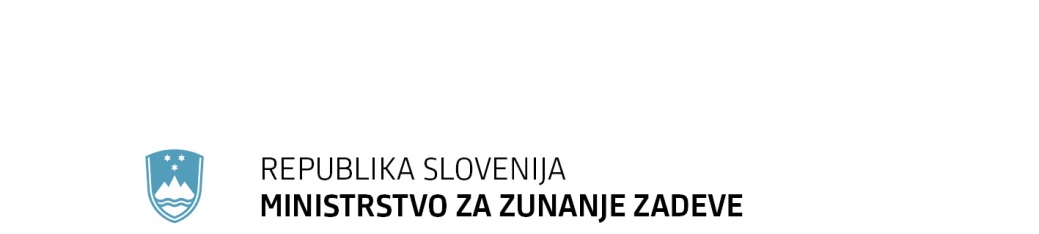 Na podlagi prvega odstavka 58. člena Zakona o javnih uslužbencih (Uradni list RS, št. 63/2007 - uradno prečiščeno besedilo in 65/2008, v nadaljnjem besedilu ZJU) Ministrstvo za zunanje zadeve, Prešernova cesta 25, Ljubljana, objavlja naslednji  javni natečaj za položaj GENERALNEGA DIREKTORJADirektorata za politične zadevev Ministrstvu za zunanje zadeveI.Kandidat, ki se bo prijavil na navedeni javni natečaj, mora izpolnjevati naslednje zakonske  pogoje:da je državljan Republike Slovenije; znanje uradnega jezika;da je diplomat, ki je dosegel naziv pooblaščeni minister ali veleposlanik;da ni bil pravnomočno obsojen zaradi naklepnega kaznivega dejanja, ki se preganja po uradni dolžnosti in da ni bil obsojen na nepogojno kazen zapora v trajanju več kot šest mesecev;da zoper njega ni bila vložena pravnomočna obtožnica zaradi naklepnega kaznivega dejanja, ki se preganja po uradni dolžnosti;da ima visokošolsko univerzitetno izobrazbo (prejšnja) ali magistrsko izobrazbo (druga bolonjska stopnja);7 let delovnih izkušenj;diplomatski izpit in višji diplomatski izpit;znanje angleškega in drugega tujega jezika na višji ravni;obvezno usposabljanje za imenovanje v naziv;psihofizična sposobnost;osebnostna primernost;da mu ni prenehalo delovno razmerje v državnem organu iz krivdnih razlogov na njegovi strani;funkcionalna znanja upravnega vodenja in upravljanja kadrovskih virov; pridobijo se v petnajstih mesecih od dneva imenovanja na položaj;dovoljenje za dostop do nacionalnih tajnih podatkov stopnje strogo tajno;dovoljenje za dostop do tajnih podatkov EU stopnje strogo tajno;dovoljenje za dostop do tajnih podatkov zveze NATO stopnje strogo tajno. Predlog za izdajo dovoljenj za dostop do tajnih podatkov bo pristojnemu organu za izbranega kandidata podal minister za zunanje zadeve.II.Prijava mora vsebovati: V celoti izpolnjen Europass življenjepis (dostopen na spletni strani http://europass.cedefop.europa.eu/sl/documents/curriculum-vitae), iz katerega mora biti posebej razvidno izpolnjevanje vodstvenih in delovnih izkušenj v skladu s Standardi strokovne usposobljenosti z merili za izbiro in metodami preverjanja usposobljenosti uradnikov na položajih v državni upravi, sprejeti 8.11.2010, 9.12.2013 in 11.4.2016 (v nadaljevanju Standardi), ki jih je določil Uradniški svet, objavljenimi na spletni stani Uradniškega sveta: http://www.uradniskisvet.si .Izjavo kandidata, da: je državljan Republike Slovenije;ni bil pravnomočno obsojen zaradi naklepnega kaznivega dejanja, ki se preganja po uradni dolžnosti in da ni bil obsojen na nepogojno kazen zapora v trajanju več kot šest mesecev;zoper njega ni vložena pravnomočna obtožnica zaradi naklepnega kaznivega dejanja, ki se preganja po uradni dolžnosti;Izjavo kandidata o izpolnjevanju pogoja glede zahtevane izobrazbe, iz katere mora biti razvidna stopnja in smer izobrazbe ter leto in ustanova, na kateri je bila izobrazba pridobljena.Izjavo kandidata o tem, da je imenovan v diplomatski naziv pooblaščeni minister ali veleposlanik, v kolikor je tega pridobil najkasneje do 12. 1. 2011, s čimer izpolnjuje pogoj uspešno opravljenega višjega diplomatskega izpita.Izjavo kandidata, da je pridobil naziv pooblaščeni minister ali veleposlanik.Opis delovnih izkušenj, iz katerega je razvidno izpolnjevanje pogoja glede zahtevanih delovnih izkušenj. Po 13. točki 6. člena ZJU se kot delovne izkušnje šteje delovna doba na delovnem mestu, za katero se zahteva ista stopnja izobrazbe in čas pripravništva v isti stopnji izobrazbe, ne glede na to, ali je bilo delovno razmerje sklenjeno oziroma pripravništvo opravljeno pri istem ali pri drugem delodajalcu. Za delovne izkušnje se štejejo tudi delovne izkušnje, ki jih je javni uslužbenec pridobil z opravljanjem del na delovnem mestu, za katero se zahteva za eno stopnjo nižja izobrazba, razen pripravništva v eno stopnjo nižji izobrazbi. Kot delovne izkušnje se upošteva tudi delo na enaki stopnji zahtevnosti, kot je delovno mesto, za katero oseba kandidira.  Delovnim izkušnjam v Ministrstvu za zunanje zadeve se kot enakovredne štejejo delovne izkušnje, pridobljene med delom na področju zunanjih zadev, mednarodnega prava ali mednarodnih odnosov v drugih državnih organih, javnih zavodih, javnih agencijah, znanstveno-raziskovalnih ter visokošolskih zavodih in mednarodnih organizacijah. Zahtevane delovne izkušnje se skrajšajo za tretjino v primeru, da ima kandidat univerzitetno izobrazbo z magisterijem znanosti ali doktoratom znanosti, ter eno leto v primeru, ko ima kandidat opravljen pravniški državni izpit oziroma pravosodni izpit. Izjavo kandidata, da soglaša s tem, da se bo zanj opravilo varnostno preverjanje za dostop do tajnih podatkov v skladu z Zakonom o tajnih podatkih (Uradni list RS, št. 50/2006-UPB2 in nasl.), vendar samo v primeru, če bo kot izbrani kandidat predlagan za imenovanje na položaj.Izjavo, da za namen tega natečajnega postopka dovoljuje Ministrstvu za zunanje zadeve pridobitev podatkov iz 2. točke iz uradnih evidenc in da bo na poziv Ministrstva za zunanje zadeve predložil dokazila v zvezi z izjavo iz 3. in 7. točke ter v zvezi z opisom iz 6. točke. V primeru, da kandidat z vpogledom v uradne evidence ne soglaša, bo moral sam predložiti ustrezna dokazila.Izjavo kandidata o znanju angleškega in drugega tujega jezika na višji ravni, o opravljenem obveznem usposabljanju za imenovanje v naziv, o psihofizični sposobnosti, osebnostni primernosti in da mu ni prenehalo delovno razmerje v državnem organu iz krivdnih razlogov na njegovi strani. Za javne uslužbence, ki so opravili strokovni izpit za imenovanje v naziv skladno z določbami Zakona o javnih uslužbencih, in/ali so se udeležili priprav na strokovni izpit za imenovanje v naziv, se lahko šteje, da izpolnjujejo pogoj obveznega usposabljanja za imenovanje v naziv po 89. členu ZJU. Oseba je osebnostno primerna, če se je ali se obnaša tako, da je mogoče utemeljeno sklepati, da bo delo opravljala ob polnem spoštovanju dolžnosti, kot jih določa Zakon o zunanjih zadevah, in diplomatske etike, kot jo urejajo diplomatski običaji in diplomatsko pravo.Kandidat mora prijavi predložiti tudi vizijo prednostnih nalog in razvoja organizacijske enote ali organa v mandatnem obdobju, za katerega vodenje kandidira, z vsemi potrebnimi sestavinami, določenimi s  Standardi, str. 9. Vizija mora biti napisana na okvirno dveh A4 straneh (od 2800 do 3300 znakov brez  presledkov). Vizija mora biti sestavljena iz naslednjih delov:vsebinska opredelitev vizije: iz opisane vizije mora biti razvidno, kako bi kandidat prispeval k razvoju organizacijske enote ali organa in področja v mandatnem obdobju, zlasti z opredelitvijo prednostnih ciljev dela, aktivnosti za njihovo doseganje in merljivih kazalnikov realizacije le teh;okvirna opredelitev časa, potrebnega za uresničitev predlagane vizije z utemeljitvijo vzrokov zastavljenega časovnega razdobja, torej z opredelitvijo korakov, potrebnih sprememb v opredeljenem časovnem razdobju, ki bi organizacijo približalo zastavljeni viziji ter finančne, kadrovske in druge posledice predlaganih sprememb oziroma potrebnih virov za uresničitev vizije, od začetka uvajanja novosti pa do vzpostavitve želenega stanja v skladu s predlagano vizijo.III.Posebna natečajna komisija, ki jo imenuje Uradniški svet, ugotovi, kateri kandidati izpolnjujejo pogoje za položaj in kateri kandidati so glede na svojo strokovno usposobljenost primerni za ta položaj. Strokovno usposobljenost kandidatov bo posebna natečajna komisija preverjala v skladu s Standardi, objavljenimi na spletni stani Uradniškega sveta http://www.mju.gov.si/fileadmin/mju.gov.si/pageuploads/JAVNA_UPRAVA/Uradniski_svet/NOVOStandardi_strokovne_usp._11.4.2016.pdfPosebna natečajna komisija bo kandidatom, ki izpolnjujejo pogoje in so glede na svojo strokovno usposobljenost primerni za položaj, ter kandidatom, ki se ne uvrstijo na seznam strokovno usposobljenih kandidatov izdala poseben sklep.IV.Izbrani kandidat bo imenovan na položaj za dobo petih let z možnostjo ponovnega imenovanja. Položaj bo opravljal v nazivu pooblaščeni minister ali veleposlanik na sedežu Ministrstva za zunanje zadeve, Prešernova cesta 25, Ljubljana, oz. v drugih uradnih prostorih ministrstva. Najkasneje v petnajstih mesecih od imenovanja na položaj je izbrani kandidat dolžan pridobiti funkcionalna znanja upravnega vodenja in upravljanja kadrovskih virov.  V.Pisno prijavo z izjavami je potrebno poslati v zaprti ovojnici z označbo: "za javni natečaj" in navedbo delovnega mesta na naslov: Uradniški svet, Tržaška 21, Ljubljana, in sicer v roku 15 dni, pri čemer se za začetek roka vzame prvi naslednji dan po objavi javnega natečaja na spletni strani ministrstva, pristojnega za javno upravo. Za pisno obliko prijave se šteje tudi elektronska oblika, poslana na elektronski naslov: gp.mju@gov.si, pri čemer veljavnost prijave ni pogojena z elektronskim podpisom.Za morebitne dodatne informacije v zvezi s postopkom javnega natečaja se lahko kandidati obrnejo na Ministrstvo za javno upravo, ga. Renata Pečaver, tel. št. 01 478 1671 ali ga. Alja Košir, tel. št. 01 478 8517, v zvezi z delovnim področjem pa na Ministrstvo za zunanje zadeve, Jana Kvaternik, tel. št. 478 2202. Izbranemu kandidatu bo izdana odločba o imenovanju na položaj, neizbrani kandidati pa bodo prejeli obvestilo o neizbiri.    V besedilu natečaja uporabljeni izrazi, zapisani v moški slovnični obliki, so uporabljeni kot nevtralni za ženske in moške. Tanja FAJONMINISTRICAŠtevilka: 10001-32/2022/1V Ljubljani, dne 23. 11. 2022 